АДМИНИСТРАЦИЯЗАКРЫТОГО АДМИНИСТРАТИВНО-ТЕРРИТОРИАЛЬНОГО ОБРАЗОВАНИЯ СОЛНЕЧНЫЙПОСТАНОВЛЕНИЕО СОЗДАНИИ РАБОЧЕЙ ГРУППЫ ДЛЯ ОРГАНИЗАЦИИ ПРОВЕРОЧНЫХ МЕРОПРИЯТИЙ ИСПОЛНЕНИЯ РЕГИОНАЛЬНОЙ ПРОГРАММЫ ПО ПРОВЕДЕНИЮ КАПИТАЛЬНОГО РЕМОНТА ОБЩЕГО ИМУЩЕСТВА В МНОГОКВАРТИРНЫХ ДОМАХВ соответствии с Федеральным законом от 06.10.2003 №131-ФЗ «Об общих принципах организации местного самоуправления в Российской Федерации», протоколом заседания Правительства Тверской области от 02.04.2019 г. № 10, администрация ЗАТО СолнечныйПОСТАНОВЛЯЕТ:Создать рабочую группу из представителей общественной организации ГОРОДСКАЯ ОБЩЕСТВЕННАЯ ОРГАНИЗАЦИЯ ВЕТЕРАНОВ (ПЕНСИОНЕРОВ) ЗАТО СОЛНЕЧНЫЙ ТВЕРСКОЙ ОБЛАСТИ для организации проверочных мероприятий исполнения региональной программы по проведению капитального ремонта общего имущества в многоквартирных домах на территории ЗАТО Солнечный в составе:Председатель рабочей группы- Мокрушев Борис Борисович;Члены комиссии- Мелин Владимир Николаевич;         Голованова Галина Викторовна;         Силованова Людмила Владимировна.Настоящее Постановление вступает в силу с момента его подписания и  подлежит размещению на официальном сайте администрации ЗАТО Солнечный.Глава администрации ЗАТО Солнечный                                                           В.А. Петров24.07.2019г.ЗАТО Солнечный№ 148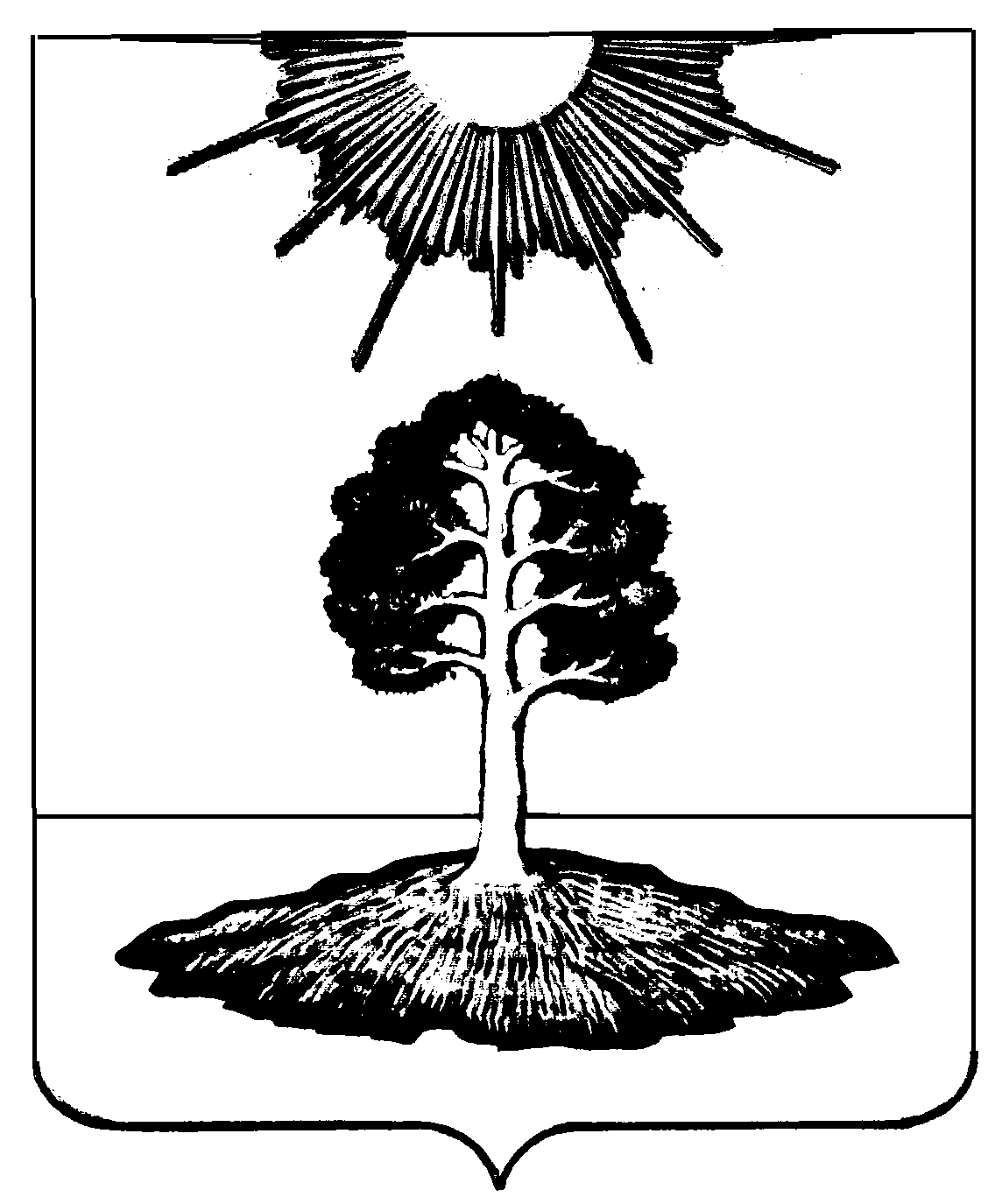 